Electromagnetic SpectrumLight:Light is a form of energy that is visible to the human eye.Light is __________________________________________________ that is visible to the human eye.There are many types of electromagnetic energy (light) but they all travel as waves at the speed of light. All of the different types of light are arranged in the electromagnetic spectrum. Electromagnetic SpectrumThese are the different kinds of_____________________________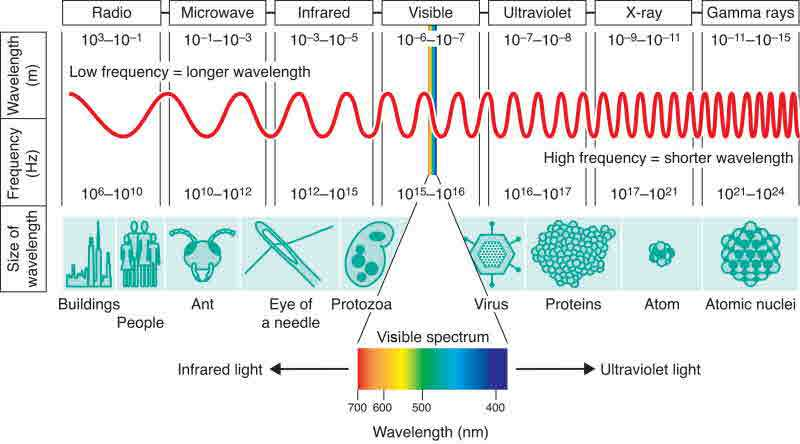 All electromagnetic energy travels in ______________________________________________ – the distance from one crest to the next crest (or one trough to the next trough)The _______________________ is the number of waves that pass a point in one second (or a given unit of time) Frequency is given in units called  ______________________________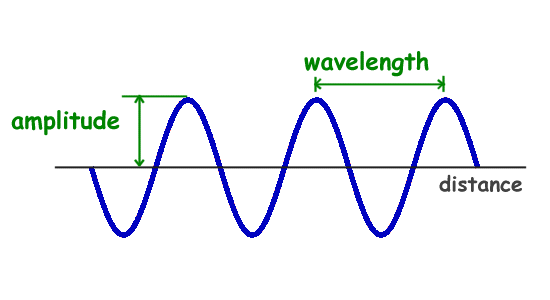 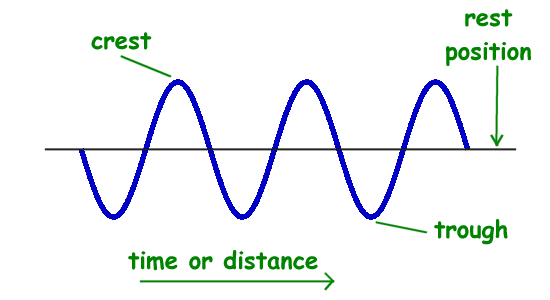 Which colour has: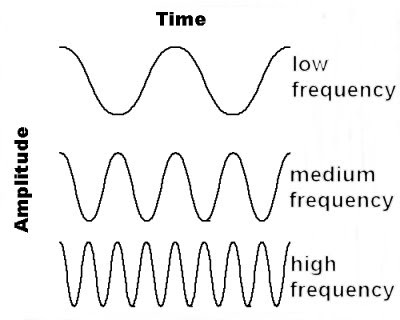 1. The longest wavelength?_______________________________2. The highest frequency?________________________________3. The shortest wavelength?______________________________4. The lowest frequency?_________________________________